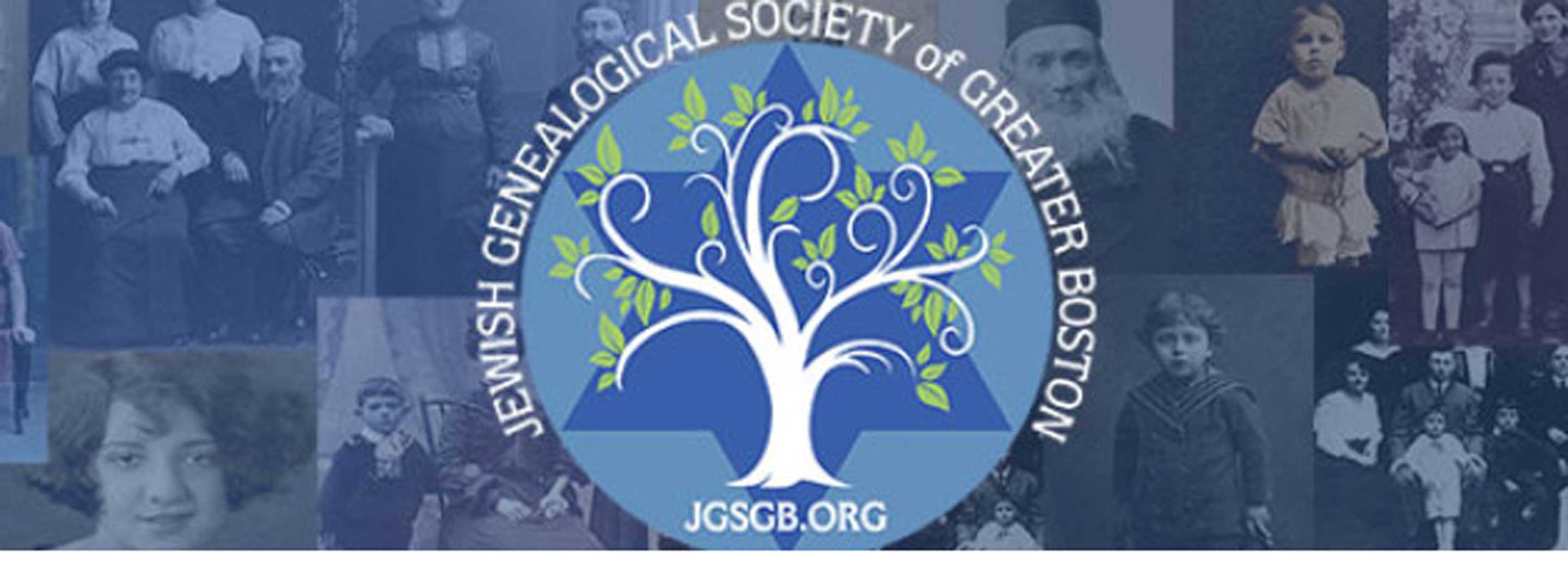 Consultant Evaluation … Research SundayPlease fill out the sections that apply to what you did today when you are finished. Put an “X” or a number in the boxes where appropriate, and feel free to add any commentsPlease help us determine how effective these Research Sundays are by filling out this quick form for whatever type of help you provided. Please email it to ResearchSunday@jgsgb.org.  Virtual Research Sunday:How did ZOOM technology work for you and your clients?Next time I’d suggest:Translators:   Research/Strategy ConsultantsDNA Consultants:It would be helpful next time if people came with:Software Consultants:Next time I’d suggest:All Consultants: Time spent with each “client” was: Break-throughsFinal CommentsThank you for taking the time to completed this survey, which will be used to help us improve future Research Sundays!When finished, please save this form on your computer with your name. Please email it as an attachment to ResearchSunday@jgsgb.orgYour Name: Date:Worked well most of the timeSometimes it was problematicDid not work wellI would participate in another Virtual Research SundayComments:People came with too muchPeople expected too much within their time limitThe time slots were not equitable for the amount of material each person hadComments:Number of people I worked withNumber of people who came prepared with forms and/or a focus questionHaving clients come with focus question and or forms worked wellHaving question(s) ahead of time worked wellI didn’t have questions ahead of time, but it would have been helpfulComments:Number of people I worked withNumber who came with DNA results uploaded to GedmatchHaving DNA uploaded to Gedmatch was helpfulNumber of people looking for info about using/choosing DNAComments:Number of people I worked withKnowing their needs and the program they needed help with ahead of time was helpfulComments:OkayCould be shorterCould be longerI had a good breakthrough with (name of person):I had a good breakthrough with (name of person):This could be a good story for MassPochaThis could be a good story for MassPochaYesNoI will write it upClient will write it upClient will write it upClient will write it upWhat worked best?How could we improve the day?Did you have enough prep time with the info sent to you?Other comments/suggestions?